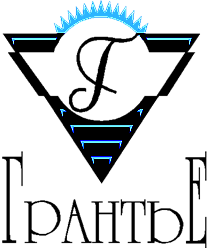 АУДИТОРСЬКО - КОНСАЛТИНГОВА ФІРМАСвідоцтво про внесення до Реєстру суб’єктів аудиторської діяльності № 4420юридична адреса: 65012, Україна, м. Одеса, вул. Велика Арнаутська, 15,місцезнаходження головного офісу: . Одеса, просп. Адміральський, 33-А,тел./факс (0482) 32-46-99, сайт: www.grantye.сотЗВІТНЕЗАЛЕЖНОГО АУДИТОРА(АУДИТОРСЬКИЙ ВИСНОВОК)щодо аудиту фінансової звітностіПОВНОГО ТОВАРИСТВА „ЛОМБАРД ЕНЕЙ ФІНАНС І КОМПАНІЯ”станом на 31.12.2017 рокуАдресат:Керівництво, 	учасники  ПТ «Ломбард Еней Фінанс і Компанія»  		Національна 	комісія, що здійснює державне регулювання у сфері фінансових послугДумка із застереженням	Ми провели аудит фінансової звітності Повного товариства «Ломбард Еней Фінанс і Компанія» (код ЄДРПОУ 38572374, місцезнаходження: 27500, Кіровоградська обл., м.Світловодськ, вул. Леніна, 108А), що складається з Балансу (Звіт про фінансовий стан) станом на 31 грудня 2017року, Звіту про фінансові результати (Звіт про сукупний дохід) за 2017 рік, Звіту про рух грошових коштів за 2017 рік, Звіту про власний капітал за 2017 рік і Приміток до фінансової звітності у довільній формі за 2017 рік.     На нашу думку, за винятком впливу питання, про яке йдеться в розділі «Основа для думки із застереженням» нашого звіту, фінансова звітність, що додається, надає правдиву та неупереджену інформацію про фінансовий стан та грошові потоки ПТ «Ломбард Еней Фінанс і Компанія» станом на 31 грудня 2017 року, його фінансові результати, рух грошових коштів за рік, що закінчився на зазначену дату, звіт про власний капітал за 2017 рік відповідно до Міжнародних стандартів фінансової звітності (МСФЗ).Основа для думки із застереженням       	У зв'язку з властивими аудиту обмеженнями, слід враховувати можливість існування виявлених розбіжностей, які не були предметом оцінки аудитора. Аудитор не приймав участi в спостереженнi за iнвентаризацiєю наявних активiв та зобов'язань, оскiльки був призначений пiсля дати її проведення. Однак, в товаристві цю процедуру виконувала iнвентаризацiйна комiсiя, якiй висловлено довiру, згiдно вимог МСА. Аудитором були виконані процедури, які обґрунтовують думку, що ці активи та зобов'язання наявні, а саме огляд та співставлення аналітичних даних обліку основних засобів, отримані акти звірок, щодо підтвердження заборгованості, яка є суттєвою для визнання даних в фінансовій звітності. Аналіз наявних первинних документів, описів та облікових записів дає змогу стверджувати, що невідповідності і відхилення, які можуть бути з причин, вказаних в цьому параграфі, не є суттєвими і в цілому не спотворюють фінансовий стан ПТ «Ломбард Еней Фінанс і Компанія».У фінансовій звітності товариства поточні забезпечення, які відображають забезпечення на виплату відпусток, станом на 31 грудня 2017 року становлять 0 тис. грн.  Записи ПТ «Ломбард Еней Фінанс і Компанія» свідчать, що якби управлінський персонал товариства визначив поточні забезпечення відповідно до вимог МСБО, то забезпечення потрібно було б відобразити у сумі 43 тис. грн. Таким чином, інші операційні витрати збільшились би, а чистий прибуток  зменшився  відповідно на 43 тис. грн.          	Ми провели аудит відповідно до Міжнародних стандартів аудиту. Нашу відповідальність згідно з цими стандартами викладено у розділі  Відповідальність аудитора за аудит фінансової звітності нашого звіту. Ми є незалежними відповідно до підприємства згідно з Кодексом етики професійних бухгалтерів Ради з міжнародних стандартів етики для бухгалтерів (Кодекс РМСЕБ) та етичними вимогами застосованими в Україні для нашого аудиту фінансової звітності, а також виконали інші обов’язки з етики відповідно до цих вимог та Кодексу РМСЕБ. Ми вважаємо, що отримані нами аудиторські докази є достатніми і прийнятними для використання їх як основи для нашої думки із застереженням.Ключові питання аудиту	Ми визначили, що за виключенням питання, викладеного в розділі «Основа для думки із застереженням» відсутні інші ключові питання аудиту, про які необхідно повідомити в нашому звіті.Інша інформація Управлінський персонал несе відповідальність за іншу інформацію. Інша інформація складається з інформації стосовно річних звітних даних, які містяться у звіті про склад активів та пасивів ломбарду і звіті про діяльність ломбарду, але не містить фінансової звітності та нашого звіту аудитора щодо неї.Наша думка щодо фінансової звітності не поширюється на іншу інформацію та ми не робимо висновок з будь-яким рівнем впевненості щодо цієї іншої інформації.У зв’язку з аудитом фінансової звітності нашою відповідальністю є ознайомлення з іншою інформацією та при цьому розгляд, чи існує суттєва невідповідність між іншою інформацією та фінансовою звітністю або нашими знаннями, отриманими під час аудиту, або чи ця інша інформація виглядає такою, що містить суттєве викривлення. Якщо, на основі проведеної нами роботи, ми доходимо висновку, що існує суттєве викривлення цієї іншої інформації, ми зобов’язані повідомити про цей факт. Ми не виявили таких фактів, які б необхідно було включити до звіту.Відповідальність управлінського персоналу та тих, кого наділено найвищими повноваженнями, за фінансову звітність     	Управлінський персонал несе відповідальність за складання і достовірне подання фінансової звітності ПТ «Ломбард Еней Фінанс і Компанія» за 2017 рік відповідно до принципів бухгалтерського обліку відповідно до Міжнародних стандартів бухгалтерського обліку. Керівництво також несе відповідальність за таку систему внутрішнього контролю, яку він визначає потрібним для того, щоб забезпечити складання фінансової звітності, що не містить суттєвих викривлень внаслідок шахрайства або помилки.При складанні фінансової звітності керівництво несе відповідальність за визначення здатності підприємства продовжувати свою діяльність на безперервній основі, розкриваючи де це застосовано, питання що стосуються безперервності діяльності, та використовуючи припущення про безперервність діяльності, як основи для бухгалтерського обліку, окрім випадків коли управлінський персонал або планує ліквідувати підприємство чи припинити діяльність, або не має інших реальних альтернатив цьому.     	Ті, кого наділено найвищими повноваженнями, несуть відповідальність за нагляд за процесом фінансового звітування ПТ «Ломбард Еней Фінанс і Компанія».Відповідальність аудитора за аудит фінансової звітностіНашою метою є отримання обґрунтованої впевненості, що фінансова звітність в цілому не містить суттєвого викривлення внаслідок шахрайства чи помилки, та випуск звіту аудитора, що містить нашу думку. Обґрунтована впевненість є високим рівнем впевненості, проте не гарантує, що аудит, проведений відповідно до Міжнародних стандартів аудиту, завжди виявить суттєве викривлення, коли воно існує. Викривлення можуть бути результатом шахрайства або помилки; вони вважаються суттєвими, якщо окремо або в сукупності, як обґрунтовано очікується, вони можуть вплинути на економічні рішення користувачів, що приймаються на основі цієї фінансової звітності.Виконуючи аудит, відповідно до вимог МСА, ми використовуємо професійне судження та професійний скептицизм протягом всього завдання з аудиту. Окрім того, ми:Ідентифікуємо 	та оцінюємо ризики суттєвого викривлення фінансової звітності внаслідок шахрайства чи помилки, розробляємо та виконуємо аудиторські  процедури у відповідь на ці ризики, та отримуємо аудиторські докази, що є достатніми та прийнятними для використання їх як основи для нашої думки. Ризик не виявлення суттєвого викривлення внаслідок шахрайства є вищим, ніж для викривлення внаслідок помилки, оскільки шахрайство може включати змову, підробку, навмисні пропуски, невірні твердження або нехтування  заходами  внутрішнього контролю.Отримуємо розуміння заходів внутрішнього контролю, що стосуються аудиту, для розробки аудиторських процедур, які б відповідали обставинам, а не для висловлення думки щодо ефективності системи внутрішнього контролю.Оцінюємо прийнятність застосованих облікових політик та обґрунтованість облікових оцінок і відповідних розкриттів інформації, зроблених керівництвом.Доходимо висновку щодо використання управлінським персоналом припущення про безперервність діяльності, як основи для бухгалтерського обліку та на основі отриманих аудиторських доказів, 	доходимо висновку чи є суттєва невизначеність щодо подій або умов, які поставили б під значний сумнів можливість підприємства продовжувати безперервну діяльність. Якщо ми доходимо висновку щодо такої суттєвої невизначеності ми повинні привернути увагу в своєму Звіті аудитора до відповідних розкриттів інформації у фінансової звітності або, якщо такі розкриття інформації є неналежним, модифікувати свою думку. Наші висновки ґрунтуються  на аудиторських доказах, отриманих до дати нашого Звіту аудитора. Тим не менш, майбутні події або умови можуть примусити підприємство припинити свою діяльність на безперервній основі.Оцінюємо зазначене подання, структуру та зміст фінансової звітності відповідно з розкриттям інформації, а також те, чи показує  фінансова звітність операції та події, що лежать в основі її складання, так, щоб досягти достовірного відображення.     	Ми повідомляємо керівництву інформацію про запланований обсяг та час проведення аудиту та суттєві аудиторські результати, виявлені під час аудиту, включаючи будь які суттєві недоліки системи внутрішнього контролю, виявлені нами під час аудиту.    	Ми також надаємо керівництву твердження, що ми виконали доречні етичні вимоги щодо незалежності, та повідомляємо їх про всі зв’язки та інші питання, які могли б обґрунтовано вважатись такими, що впливають на нашу незалежність, а також де це застосовано, щодо відповідних застережних засобів.Звіт щодо вимог інших законодавчих і нормативних актівПовідомлення фінансовою установою Нацкомфінпослуг про всі зміни даних, зазначених у документах, що додавалися до заяви про отримання ліцензії, протягом 30 календарних днів з дня настання таких змін (за винятком фінансової звітності та звітних даних здобувача ліцензії).Ломбард про всі зміни даних, зазначені у документах, що додавалися до заяви про отримання ліцензії, протягом 30 календарних днів з дня настання таких змін подає Повідомлення до Нацкомфінпослуг.Надання фінансовою установою клієнту (споживачу) інформації відповідно до статті 12 Закону про фінпослуги, а також розміщення інформації, визначену частиною першою статті 12 зазначеного закону, на власному веб-сайті (веб-сторінці) та забезпечення її актуальності.З метою дотримання статті 12 Закону про фінпослуги, а також розміщення інформації, визначеної частиною першою статті 12 зазначеного закону, відповідно до частин четвертої, п'ятої статті 12 Закону про фінансові послуги,  Ломбард на власному веб-сайті розміщує інформацію необхідну для клієнтів (споживачів) фінансових послуг та підтримує забезпечення її актуальності.Розкриття фінансовою установою інформації відповідно до частин четвертої, п'ятої статті 12 Закону про фінансові послуги, зокрема шляхом розміщення її на власному веб-сайті (веб-сторінці).З метою дотримання статті 12 Закону про фінпослуги, а також розміщення інформації, визначеної частиною першою статті 12 зазначеного закону, відповідно до частин четвертої, п'ятої статті 12 Закону про фінансові послуги,  Ломбард на власному веб-сайті – розміщує інформацію необхідну для клієнтів (споживачів) фінансових послуг та підтримує забезпечення її актуальності.Розміщення фінансовою установою внутрішніх правил надання фінансових послуг на власному веб-сайті (веб-сторінці) не пізніше наступного робочого дня після дати набрання ними чинності із зазначенням такої дати.Дотримуючись норм чинного законодавства Ломбардом розміщено внутрішні правила надання фінансових послуг на власному веб-сайті та їх поточні редакції не пізніше наступного робочого дня після дати набрання ними чинності із зазначенням такої дати.Дотримання фінансовою установою статті 10 Закону про фінансові послуги щодо прийняття рішень у разі конфлікту інтересів.Ситуації щодо прийняття рішень у разі конфлікту інтересів, виходячи з наданих документів, в Ломбарді відсутні.Відповідність приміщень, у яких здійснюється фінансовою установою обслуговування клієнтів (споживачів), доступності для осіб з інвалідністю та інших маломобільних груп населення відповідно до державних будівельних норм, правил і стандартів, що документально підтверджується фахівцем з питань технічного обстеження будівель та споруд, який має кваліфікаційний сертифікат.Підтвердження відповідності приміщень фахівцем з питань технічного обстеження будівель та споруд, який має кваліфікаційний сертифікат, відсутнє. Ломбард аудиторам надав  «Звіт про проведення технічного обстеження приміщень на відповідність державним будівельним нормам, правилам та стандартам щодо доступності для осіб з інвалідністю та інших маломобільних груп населення», затверджені внутрішньою комісією Ломбарду.Розміщення фінансовою установою інформації про умови доступності приміщення для осіб з інвалідністю та інших маломобільних груп населення у місці, доступному для візуального сприйняття клієнтом (споживачем).У приміщені Ломбарду, де здійснюється обслуговування клієнтів (споживачів), розміщена інформація про умови доступності приміщення для осіб з інвалідністю та інших маломобільних груп населення у місці, доступному для візуального сприйняття клієнтом.Внесення фінансовою установою інформації про всі свої відокремлені підрозділи до Єдиного державного реєстру юридичних осіб, фізичних осіб - підприємців та громадських формувань та до Державного реєстру фінансових установ відповідно до вимог, установлених розділом XVII Положення № 41.Інформація про відокремлені підрозділи Повного товариства «Ломбард Еней Фінанс і Компанія» внесена до Єдиного державного реєстру юридичних осіб та до Державного реєстру фінансових установ відповідно до вимог, установлених розділом XVII Положення № 41. Забезпечення фінансовою установою зберігання грошових коштів і документів та наявність необхідних засобів безпеки (зокрема сейфи для зберігання грошових коштів, охоронну сигналізацію та/або відповідну охорону), та дотримання законодавства щодо готівкових розрахунків, установлених Постановою НБУ № 637 та Постановою НБУ       № 210.Приміщення Ломбарду забезпечені усіма необхідними засобами безпеки – сейфами та охороною сигналізацією. Ломбард дотримується законодавства щодо готівкових розрахунків, установлених Постановою НБУ № 637 та Постановою НБУ № 210.Дотримання фінансовою установою обмежень щодо суміщення провадження видів господарської діяльності, установлених пунктом 37 Ліцензійних умов № 913, розділом 2 Положення № 1515.           Виходячи з наданих документів, протягом 2017 року ломбард дотримується обмежень щодо суміщення провадження видів господарської діяльності.Розкрити інформацію (опис) у повному обсязі щодо змісту статей балансу, питома вага яких становить 5 і більше відсотків відповідного розділу балансу.Інформація по статям балансу розкрита в примітках у повному обсязі.Дотримання ломбардом затверджених внутрішніх правил надання відповідних фінансових послуг, які відповідають встановленим до таких правил вимогам статті 7 Закону про фінпослуги та Положення № 3981, та укладає договори з надання фінансових послуг виключно відповідно до таких правил.Ломбард дотримується затверджених внутрішніх правил при наданні фінансових послуг, які відповідають встановленим до таких правил вимогам статті 7 Закону про фінпослуги та Положення № 3981, та укладає договори з надання фінансових послуг виключно відповідно до таких правил. Включення ломбардом у договори про надання фінансових послуг обов'язкове посилання на внутрішні правила надання фінансових послугУ договорах про надання фінансових послуг Ломбардом є обов’язкове посилання на внутрішні правила надання фінансових послуг.Надання ломбардом фінансових послуг на підставі договору, який відповідає вимогам статті 6 Закону про фінпослуги, статей 11, 18 Закону про споживачів, статті 1056і ЦКУ, пункту 3.3 розділу 2 Положення № 3981 та положенням внутрішніх правил надання фінансових послуг ломбардом.	Ломбард надає фінансові послуги на підставі договору, який відповідає вимогам статті 6 Закону про фінпослуги, статей 11, 18 Закону про споживачів, статті 1056 ЦКУ, пункту 3.3 розділу 2 Положення № 3981 та положенням внутрішніх правил надання фінансових послуг ломбардом. Дотримання ломбардом вимог щодо заборони залучення фінансових активів від фізичних осіб із зобов'язанням щодо наступного їх повернення, установлених пунктом 38 Ліцензійних умов № 913.Ломбард дотримується вимог щодо заборони залучення фінансових активів від фізичних осіб із зобов'язанням щодо наступного їх повернення, установлених пунктом 38 Ліцензійних умов № 913.Наявність у ломбарду (з урахуванням вимог пункту 2.3 розділу 2 Положення № 3981, яким установлена заборона розташування приміщення ломбарду в малих архітектурних формах, тимчасових або некапітальних спорудах) спеціального місця зберігання заставленого майна відповідно до вимог підпункту 3 пункту 1 розділу VIII Положення №41.Приміщення Ломбарду, в яких здійснюється обслуговування клієнтів (споживачів) відповідають вимогам 2.3 розділу 2 Положення № 3981, а саме, не знаходяться в малих архітектурних формах, тимчасових або некапітальних спорудах, та мають спеціальне місце зберігання заставного майна відповідно до вимог підпункту 3 пункту 1 розділу VIII Положення №41.Наявність у ломбарду облікової та реєструючої системи (програмне забезпечення та спеціальне технічне обладнання), які відповідають вимогам, установленим розділом 4 Положення № 3981, і передбачають ведення обліку операцій з надання фінансових послуг споживачам та подання звітності до Нацкомфінпослуг.На балансі Ломбарду наявна облікова та реєструючи система (програмне забезпечення та спеціальне технічне обладнання), яка відповідає вимогам, установленим розділом 4 Положення № 3981, і передбачає ведення обліку операцій з надання фінансових послуг споживачам та подання звітності до Нацкомфінпослуг. Стан корпоративного управління Система корпоративного управління діє згідно принципів, передбачених Засновницьким договором Ломбарду. Управління Ломбардом здійснюють: Загальні збори, Директор. При необхідності, за рішенням зборів учасників, для перевірки господарської діяльності залучається аудитор чи аудиторська фірма. Ломбард проводить Збори Учасників по результатах господарської діяльності за відповідний квартал та рік, на яких розглядаються підсумки виробничо-фінансової діяльності, затвердження річного фінансового звіту, розподіл прибутків та інші питання, які належать до їх компетенції. Ломбард проводить щорічну аудиторську перевірку за участю зовнішнього аудитора. Про призначення зовнішнього аудитора приймає рішення директор. Взаємовідношення з зацікавленими особами здійснюються згідно з чинним законодавством.Шахрайство при аудиті фінансової звітностіПід час виконання процедур оцінки ризиків і пов’язаної з ними діяльності для отримання розуміння суб’єкта господарювання та його середовища, включаючи його внутрішній контроль, як цього вимагає МСА 315 «Ідентифікація та оцінка ризиків суттєвих викривлень через розуміння суб’єкта господарювання і його середовища», аудитор виконав процедури, необхідні для отримання інформації, яка використовувалася під час ідентифікації ризиків суттєвого викривлення внаслідок шахрайства у відповідності до МСА 240 «Відповідальність аудитора, що стосується шахрайства, при аудиті фінансової звітності». Аудитором були подані запити до управлінського персоналу та інших працівників суб’єкта господарювання які, на думку аудитора, можуть мати інформацію, яка, ймовірно, може допомогти при ідентифікації ризиків суттєвого викривлення внаслідок шахрайства або помилки. Аудитором виконані аналітичні процедури, в тому числі з використанням деталізованих даних, спостереження та інші. Аудитор отримав розуміння зовнішніх чинників діяльності суб’єкта господарювання, структури його власності та корпоративного управління, структури та способу фінансування, облікової політики, цілі та стратегії і пов’язаних з ними бізнес-ризиків, оцінки та оглядів фінансових результатів.      	Аудитор не отримав доказів обставин, які можуть свідчити про можливість того, що фінансова звітність містить суттєве викривлення внаслідок шахрайства. Кваліфікаційні вимоги до керівництва Ломбарду    	Згідно Розпорядження Держфінпослуг №1590 від 13.07.2004 р. «Про затвердження професійних вимог до керівників та головних бухгалтерів фінансових установ», а також діючими у Ломбарді посадовими інструкціями до директора та головного бухгалтера з моменту призначення на посаду були дотримані професійні вимоги до їх освіти та досвіду. Кожен з них має вищу освіту та певний досвід роботи згідно зайнятим посадам.     	Відповідно до вимог Положення про навчання (перепідготовку, підвищення кваліфікації та складання екзаменів) особи, які проводять діяльність на ринках фінансових послуг, затвердженого Розпорядженням ДКРРФП України від 25.12.2003р. №183 управлінський персонал ПТ «Ломбард Еней Фінанс і Компанія» пройшов перепідготовку та отримав свідоцтва про складання екзамену на відповідність знань професійним вимогам за програмою підвищення кваліфікації:керівник ломбарду отримав свідоцтво №2770 від 19.05.2016 року з терміном дії свідоцтва до 19.05.2019 року;головний бухгалтер отримав свідоцтво №2787 від 19.05.2016 року з терміном дії свідоцтва до 19.05.2019 року.      	Аудитор відмічає, що Ломбард дотримується кваліфікаційних вимог до відповідального з фінансового моніторингу. Періодично проводяться заняття з особовим складом з доведення вимог положень про фінансовий моніторинг.  Аудитор                                                    ____________________________   Шейко О. М. (сертифікат аудитора № 001723)Директор, аудитор АКФ «ГРАНТЬЕ»                                  _____________________________ Пархоменко О.С.(сертифікат аудитора серія А № 006098). Одеса,вул. Велика Арнаутська, 1505 квітня 2018 року